GuamGuamGuamJune 2023June 2023June 2023June 2023SundayMondayTuesdayWednesdayThursdayFridaySaturday123456789101112131415161718192021222324Father’s DayJuneteenth252627282930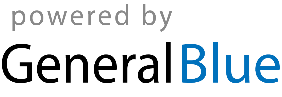 